В целях определения местоположения границ образуемых и изменяемых земельных участков, в соответствии с Градостроительным кодексом Российской Федерации, постановлением Правительства Российской Федерации от 19.11.2014 № 1221 «Об утверждении Правил присвоения, изменения и аннулирования адресов», решением Совета депутатов города Новосибирска от 24.05.2017 № 411 «О Порядке подготовки документации по планировке территории и признании утратившими силу отдельных решений Совета депутатов города Новосибирска», постановлениями мэрии города Новосибирска от 20.10.2017 № 4765 «О проекте планировки и проектах межевания территории центральной части города Новосибирска», от 03.04.2018 № 1176 «О подготовке проекта межевания территории квартала 010.03.04.04 в границах проекта планировки территории центральной части города Новосибирска», руководствуясь Уставом города Новосибирска, ПОСТАНОВЛЯЮ:1. Утвердить проект межевания территории квартала 010.03.04.04 в границах проекта планировки территории центральной части  города Новосибирска (приложение).2. Присвоить адрес образуемому земельному участку согласно приложению 1 к проекту межевания территории  квартала 010.03.04.04 в границах проекта планировки территории центральной части  города Новосибирска.3. Признать утратившим силу постановление мэрии города Новосибирска от 04.12.2017 № 5372 «О проекте межевания территории квартала 010.03.04.04 в границах проекта планировки центральной части города Новосибирска».4. Департаменту строительства и архитектуры мэрии города Новосибирска разместить постановление на официальном сайте города Новосибирска в информационно-телекоммуникационной сети «Интернет».5. Департаменту информационной политики мэрии города Новосибирска в течение семи дней со дня издания постановления обеспечить опубликование постановления.6. Контроль за исполнением постановления возложить на заместителя мэра города Новосибирска – начальника департамента строительства и архитектуры мэрии города Новосибирска.Кузнецова2275070ГУАиГПриложение к постановлению мэриигорода Новосибирскаот 05.10.2018 № 3661ПРОЕКТмежевания территории квартала 010.03.04.04 в границах проекта планировки территории центральной части города Новосибирска1. Текстовая часть проекта межевания территории.1.1. Сведения об образуемом земельном участке (приложение 1).1.2. Сведения о границах территории, в отношении которой утвержден проект межевания (приложение 2).2. Чертеж межевания территории (приложение 3).____________Приложение 1к проекту межевания территории         квартала 010.03.04.04 в границах проекта планировки территории центральной части города НовосибирскаСВЕДЕНИЯоб образуемом земельном участке____________Приложение 2 к проекту межевания территории квартала 010.03.04.04 в границах проекта планировки территории центральной части города НовосибирскаСВЕДЕНИЯо границах территории, в отношении которой утвержден проект межевания____________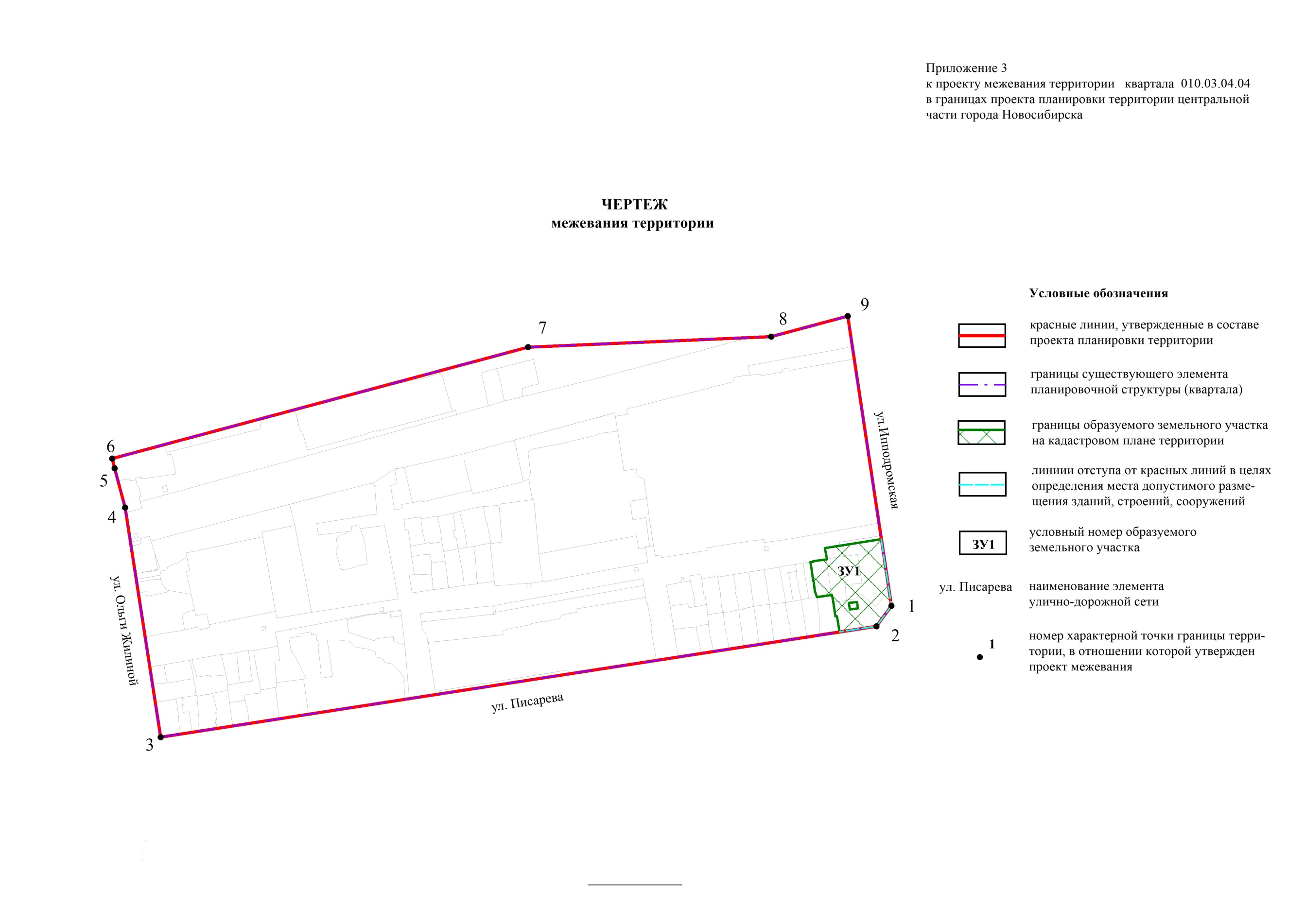 ____________О проекте межевания территории квартала 010.03.04.04 в границах проекта планировки территории центральной части города Новосибирска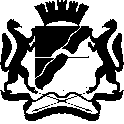 МЭРИЯ ГОРОДА НОВОСИБИРСКАПОСТАНОВЛЕНИЕОт  	  05.10.2018		№      3661    	Мэр города НовосибирскаА. Е. Локоть№п/п Условный номер образуемого земельного участка на чертеже межевания территорииУчетныйномер кадастрового кварталаВид разрешенногоиспользования образуемого земельного участка в соответствии с проектом планировкитерриторииПлощадьобразуемого земельного участка, гаАдрес земельного участкаВозможный способ образования земельного участка12345671ЗУ 154:35:101605Многоэтажная жилая застройка (высотная застройка)0,5302Российская Федерация, Новосибирская область, город Новосибирск, ул. Николая Островского, 120Объединение земельных участков с кадастровыми номерами 54:35:101605:406, 54:35:101605:407, 54:35:101605:24, 54:35:101605:137№ точкиКоординатыКоординаты№ точкиXY1231490344.644199284.432490324.154199269.043490219.544198544.534490451.844198511.075490491.784198500.916490501.514198498.447490609.724198919.918490617.614199165.789490637.534199243.36